Your recent request for information is replicated below, together with our response.We would like details of how many rural crimes were committed in Perthshire and Fife and subsequently reported to Police Scotland over the course of the last three years, and if it is possible, to detail what these crimes consisted of – i.e. were they thefts of farm equipment or farm stock?In response to your request, I must first of all advise you that that crimes in Scotland are recorded in accordance with the Scottish Government Justice Department offence classification codes, and there is no classification for ‘rural crime’. We also do not designate crimes locus as ‘rural’ or otherwise in our recording systems. As such, in terms of Section 17 of the Freedom of Information (Scotland) Act 2002, this represents a notice that the information you seek is not held by Police Scotland.To be of some assistance, recorded and detected crime statistics are publicly available on our website, broken down by SGJD crime code and by Multi-Member Ward area:-Crime data - Police ScotlandIf you require any further assistance please contact us quoting the reference above.You can request a review of this response within the next 40 working days by email or by letter (Information Management - FOI, Police Scotland, Clyde Gateway, 2 French Street, Dalmarnock, G40 4EH).  Requests must include the reason for your dissatisfaction.If you remain dissatisfied following our review response, you can appeal to the Office of the Scottish Information Commissioner (OSIC) within 6 months - online, by email or by letter (OSIC, Kinburn Castle, Doubledykes Road, St Andrews, KY16 9DS).Following an OSIC appeal, you can appeal to the Court of Session on a point of law only. This response will be added to our Disclosure Log in seven days' time.Every effort has been taken to ensure our response is as accessible as possible. If you require this response to be provided in an alternative format, please let us know.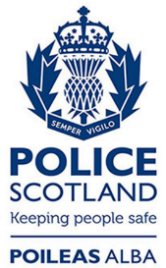 Freedom of Information ResponseOur reference:  FOI 23-2984Responded to:  8th December 2023